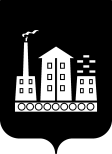 АДМИНИСТРАЦИЯ ГОРОДСКОГО ОКРУГА СПАССК-ДАЛЬНИЙ РАСПОРЯЖЕНИЕ12 мая 2022 г.                      г. Спасск-Дальний, Приморского края                        №  264-раОб обеспечении безопасности дорожного движения при проведении городского мероприятия, посвященного празднованию 100-летия Дня Пионерии (временное ограничение движения)	В соответствии с Федеральным законом от 06 октября 2003 г. № 131-ФЗ «Об общих принципах организации местного самоуправления в Российской Федерации»,  на основании статьи 30 Федерального закона от 08 ноября 2007 г. № 257-ФЗ «Об   автомобильных дорогах и о дорожной деятельности в Российской Федерации и о  внесении изменений  в отдельные законодательные акты Российской Федерации», Правил дорожного движения Российской Федерации, утвержденных постановлением Совета Министров – Правительства Российской Федерации от 23 октября . № 1090, раздела 5 Порядка осуществления временных ограничений или прекращения движения транспортных средств по автомобильным дорогам регионального или  межмуниципального, местного значения в Приморском крае, утвержденного постановлением Администрации Приморского края от 11 апреля 2012 г. № 87-па, Устава  городского округа Спасск-Дальний, в целях обеспечения безопасности дорожного движения и охраны общественного порядка  во время  проведения городского мероприятия, посвященного празднованию 100-летия Дня Пионерии:	1. Прекратить движение транспортных средств 19 мая 2022 года с 10.00 час. до 13.00 час. по ул. Ленинская, от перекрестка ул. Ленинская – ул. Борисова до                    гостиницы «Лотос». Объявить участок ул. Ленинской пешеходной зоной при             проведении праздничного мероприятия.	2. Межмуниципальному отделу МВД России «Спасский» (Фисенко)                       организовать охрану общественного порядка и обеспечить безопасность дорожного движения во время проведения праздничного мероприятия. 	3. МБУ «Наш город» (Голубцов) организовать:	- установку дорожных знаков 3.2 «Движение запрещено», 6.18.2 «Направление объезда» в соответствии с Правилами дорожного движения Российской Федерации и схема прилагается);	- организовать объезд перекрытого участка автомобильной дороги в                         соответствии  со Схемой временного ограничения движения автотранспорта (прилагается).           4. Административному управлению Администрации городского округа           Спасск-Дальний (Моняк) разместить настоящее распоряжение на официальном сайте правовой информации городского округа Спасск-Дальний.          5. Контроль над исполнением настоящего распоряжения возложить на              заместителя главы Администрации городского округа Спасск-Дальний                     Патрушева К.О.Исполняющий обязанности главы городского округа Спасск-Дальний	  О.А. Митрофанов